 Paul 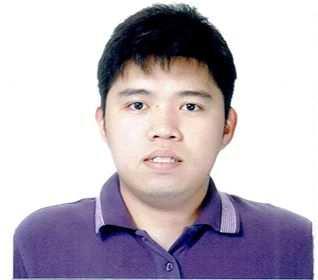 Email : paul.379437@2freemail.com Visa Status : Visit VisaCAREER OBJECTIVETo obtain a position that enables me to work and profit from practical work, fulfills my personal ambitions and enhances my knowledge in the field of electrical engineering.EDUCATIONCollege: Bachelor of Science in Electrical EngineeringMindanao State University Main Campus, Philippines A.Y. 2008-2014Licensed Electrical Engineer in the PhilippinesWORKING EXPERIENCEElectrical Design Engineer January 12, 2015 – Jun e 2, 2017 NKC Conveyors Philippines Corporation Cebu City, PhilippinesSpecialization: Engineering Services (Design and Manufacturing)Role: Design and Create Automatic Control for Conveyors Job Responsibility:Design field devices (electrical and mechanical) layout drawings using AutoCAD.Design control panel, control box, operation box and terminal box fabrication drawings and wiring diagrams.Create PLC program using Omron, Mitsubishi, Toyota and Schneider computer software.Design HMI and touch panel screens to use in SCADA.Testing and commissioning of electrical units and devices.Setup chart and drawings for parameters (sequencer, inverter, servo motor)Design pre-wiring drawings, cable fabrication drawings and wiring diagrams.Design circuit drawings (motor circuit, control circuit and relay circuit), wiring and installation.Design installation drawings for site people in installation and maintenance.Performed calculations like cable penetration sizing and cable length estimation.Review, analyze and prepare request for quotation (customer’s specification).Estimate total hours to fabricate control units and design electrical units.Prepare basic specifications for electrical units.Configuration specifications for control units/devices.Prepare parts lists and operation specifications.Prepare and check materials to control panels, control box, electrical devices and parts, nameplates.Prepare and check installation materials such as cable tray, connector and electric wire cables.Prepare instructions or training manuals for the customer.Electrical Engineer Intern  April 3, 2013 – May 31,  2013Agusan del Norte Electric Cooperative, Inc.Butuan City, PhilippinesSpecialization: Electrical Distribution UtilityRole: Electrical EngineerJob Responsibility:Assist senior engineers in master plan studies, analyses, design and construction specifically related to electrical systems for power distribution and applications.Provide planning and analytic services to consumers in the electric utility industry.Prepare specifications for the operation and maintenance of the electrical distribution system and substations.Testing and commissioning of electrical equipment including switchgear, high voltage breakers, transformers, protection systems and generation control equipment.Implements and updates computerized mapping of electrical distribution system and inventory.Develops system modeling and calculations including short-circuit, arc-flash, load flow, grounding and lightning protection.Designs and implements a real time computerized supervisory control and data acquisition (SCADA) system for electrical distribution system and substation. .Prepare and check of construction documents packages including required specifications and drawings.Contact electrician if needed especially when power supply goes down.TECHNICAL TRAININGSCertificate of training for the course “Mechatronics Servicing NC II”Technical Education and Skills Development Authority (TESDA)Lahug, Cebu CityNovember – December 2014Skills:Perform mensuration, calculation and computer operations.Prepare and interpret technical drawings.Terminate and connect electrical wiring and electronic circuits.Install, configure and test mechatronic devices.Certificate of training for the course “ELECTRICAL INSTALLATION AND MAINTENANCE NC II” Technical Education and Skills Development Authority (TESDA) Butuan City Manpower Training CenterNovember – December 2017Skills:Prepare construction materials, electrical power and hydraulic tools.Install wiring devices for floor and ground fault current interrupting outlets.Install electrical protection system for lighting and grounding.Install electrical lighting systems on auxiliary outlets and lighting fixtures.COMPUTER AIDED SOFTWARE ENGINEERING SKILLSMS Office (MS word,Excel, Powerpoint)Autodesk AutoCADC++, Assembly Language ProgammingPSPICE, MultiSIM, PCB WizardTrilogy/ ladder logic for PLC programmingMATLAB/MathworksMicrocontroller design and programming using Proteus and Keil uVision Festo Fluidsim for pneumatics designPower World Simulator GSO for Electrical power systemTRANSFERABLE SKILLSKnowledge in electrical wiring and electronics circuit installationKnowledge in computer software and hardware installation and troubleshootingStrong analytical and problem solving skillsGoal setting and planningResearch report and writingFacilitate and lead group tasksTime managementProficiency in written and verbal communication Organizational skillsPERSONAL INFORMATIONDate of Birth : August 2, 1991Nationality : FilipinoCivil Status : SingleReligion : ChristianityLanguage : English, Tagalog, BisayaREFERENCES: ______________________________Are Available upon request.I hereby confirm that the above information are true & correct.PAUL 